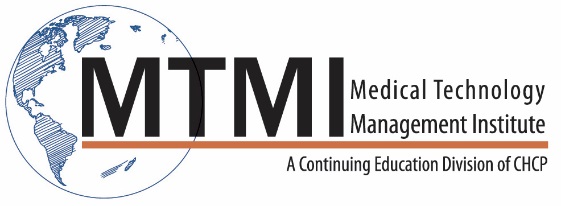 Sample 2 Day Bone Densitometry In-Service Course Agenda16 Hour Program / 2 DayThis activity provides the 16 hours of structured education related to the content specifications outlined by the ARRT, required for certification and registration.			Bone Densitometry Overview			Patient Care and ManagementWhat is Bone Densitometry?Why Bone Densitometry?The history and present techniquesAdvantages and disadvantagesDXA technology in vertebral fracture assessmentDXA technology in body composition assessmentSuggestions for setting up a Bone Densitometry room/office/ laboratoryProcedures and Image ProductionDiscuss what is expected from reception staffEducational materialsBone densitometer room set-upApply state rules/regulations for record keepingUnderstand the importance of archiving and backing upCommunication with all operators of the equipmentAn Overview of OsteoporosisPatient CareStats and factsBone physiologyRisk factorsBMMAEvaluationPrevention and treatmentLaboratory testsPrinciples and Instrumentation of DXA equipmentImage ProductionDPADXAWhat are x-rays?Two methods of x-ray productionRadiation detectionPencil beam vs fan beamVariables measure in DXAPrecisionEquipment characteristicsOperator and patient characteristicsFollow-up scanningQuality ControlImage ProductionDefine quality controlPhantomsUtilize the phantoms to make control tables/chartsTypes of QCRelocation of DXA unitsCross calibrationsUpgradesRadiation SafetyPatient CareState regulationsALARAPrinciples of radiation protectionRadiation quantitiesPatient preparationProceduresForearm DXA scanningProximal femur DXA scanningPA lumber spine DXA scanningScanning Techniques / DemonstrationsCase StudiesARRT Exam Preparation / Content Specifications~ Agenda Subject to Change ~800-765-6864	~    custservice@mtmi.net   ~   www.mtmi.net 